Shakeel AhmadProfileIntended to work hard, to achieve goal of true knowledge , skills and experience and to use my knowledge and experience in a reputable organization and help it in achieving its corporate goals more effectively and to combine my innovative skills so as to become an asset of the organization.Personal InformationDate of Birth:                 15/6/1978Marital Status:               MarriedLanguage:                       English ,Urdu, Hindi, Punjabi, Pothohari,Academic QualificationMatriculation (Science):          1st Division in 1995Intermediate (Pre-medical):   2nd Division in 1997Graduation:                             2nd Division in 1999ConvenienceCarProfessional ExperienceWorking in Bosch Pharmaceuticals as Area Salea Manager since Feb 2016Working in Sami Pharmaceuticals Pvt since 12/6/2007 to 31/1/2016Got 2nd position in Quiz competition of all Pakistan in Sales conference in Malaysia 2009  Got promotion as senior medical sales officer (SMSO) in Annual sales conference in Malaysia 2011Continuously maintaining more than 70% prescription share of Ciprofloxacin since August 2010Got Best Performer Award in Annual Sales Conference in Abu Dhabi Dec  2013.Job Seeker First Name / CV No: 1826364Click to send CV No & get contact details of candidate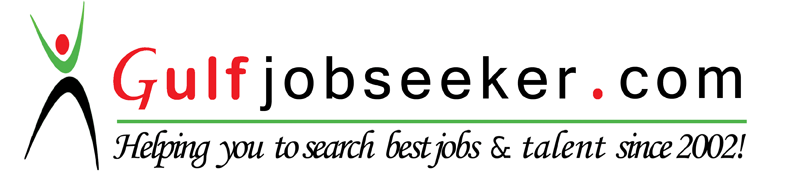 